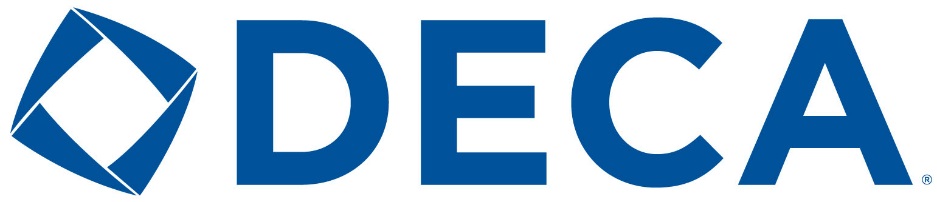 INTERNATIONAL CAREER DEVELOPMENT CONFERENCEApril 22-26, 2016Music City Center18,000 high school students, advisors, businesspersons and alumni gather to develop knowledge and skills for college and careers.Estimated 15,000 Youth (age range of 14 – 18)Estimated 3,000 Adults (Advisors, Chaperones, Leadership, and Alumni)Major arrivals will take place on Friday, April 22nd and Saturday, April 23rd (40+ Hotels citywide)Major departures will take place on Wednesday, April 27th Key movements are listed below:CONFERENCE PROFILEKEY GUEST MOVEMENT TIMESDateLocationEventTimesAttendanceSaturday, 4/23/2016Shelby ParkDECA 5K Run / Walk7:30 AM – 9:00 AM1,000Saturday, 4/23/2016CitywideDECA Day in NashvilleDesignated Fun Day for attendees. Anticipate heavy demand for lunch and early dinner options9:00 AM – 6:00 PM15,000Saturday, 4/23/2016General JacksonCharter Cruise11:00 AM – 1:00 PM1,000Saturday, 4/23/2016General JacksonCharter Cruise2:00 PM – 4:00 PM1,000Saturday, 4/23/2016Bridgestone ArenaGrand Opening Session8:30 PM – 10:30 PM18,000Saturday, 4/23/2016Downtown AreaAfter Meeting Free TimeEstimate 8,000 attendees staying downtown will be seeking late night dinner, snack, and entertainment options10:30 PM –12:00 AM8,000Saturday, 4/23/2016CitywideDECA Curfew12:30 AM18,000Sunday, 4/24/2016Music City CenterMeetings & ExhibitsMeetings are not mandatory and will be attended on a flow basis during the day7:00 AM – 5:30 PM18,000Sunday, 4/24/2016Downtown AreaLunch TimesAvailable to attendees on a flow basis11:00 AM – 2:00 PM18,000Sunday, 4/24/2016General JacksonCharter Cruise3:00 PM –  5:00 PM1,000Sunday, 4/24/2016CitywideAfter Meeting Free TimeEstimate 8,000 attendees staying downtown will be seeking early dinner, late night dinner, snack, and entertainment options on a flow basis5:00 PM – 12:00 AM8,000Sunday, 4/24/2016General JacksonCharter Cruise6:00 PM –  8:00 PM1,000Sunday, 4/24/2016Grand Ole Opry HouseDECA Concert Two Shows7:00 PM – 8:30 PM9:00 PM – 10:30 PM8,800Sunday, 4/24/2016CitywideDECA Curfew12:30 AM18,000Monday, 4/25/2016Music City CenterMeetings & ExhibitsMeetings are not mandatory and will be attended on a flow basis during the day7:00 AM – 7:00 PM18,000Monday, 4/25/2016Downtown AreaLunch TimesAvailable to attendees on a flow basis11:00 AM – 2:00 PM18,000Monday, 4/25/2016CitywideAfter Meeting Free TimeEstimate 8,000 attendees staying downtown will be seeking early dinner, late night dinner, snack, and entertainment options on a flow basis6:00 PM – 12:00 AM8,000Monday, 4/25/2016First Tennessee ParkDECA Night at the Nashville Sounds7:05 PM - 7,000Monday, 4/25/2016CitywideDECA Curfew12:30 AM18,000Tuesday, 4/26/2016Music City CenterMeetings & ExhibitsMeetings are not mandatory and will be attended on a flow basis during the day7:30 AM – 6:00 PM18,000Tuesday, 4/26/2016Bridgestone ArenaAchievement Awards Session8:00 AM – 11:00 AM10,000Tuesday, 4/26/2016Downtown AreaFlow Time for MealsAvailable to attendees on a flow basis. attendees will be seeking lunch, early dinner, snack, and entertainment options11:00 AM – 8:00 PM10,000Tuesday, 4/26/2016General JacksonCharter Cruise2:00 PM –  4:00 PM1,000Tuesday, 4/26/2016Bridgestone ArenaGrand Awards Session8:30 PM – 11:00 PM18,000Tuesday, 4/26/2016Downtown AreaAfter Meeting Free TimeEstimate 8,000 attendees staying downtown will be seeking late night dinner, snack, and entertainment options11:00 PM – 12:00 AM8,000Tuesday, 4/26/2016CitywideDECA Curfew12:30 AM18,000Wednesday, 4/27/2016CitywideDeparture DayNo Planned EventsExpect Breakfast opportunities throughout morning6:00 AM – 11:00 AM18,000